………………………………… szerző nyilatkozom, hogy az általam önállóan megírt / társszerzőkkel közös (aláhúzandó) cikket a Védelem Tudomány című online tudományos folyóiratba benyújtom, megjelentetés céljából. A cikket a Védelem Tudomány szerzői útmutatója alapján készítettem el, és az a hatályos szerzői jogokra vonatkozó szabályoknak (különösen: hivatkozások, idézések) mindenben megfelel, és plágiumot nem tartalmaz. Aláírásommal igazolom, hogy a cikk:szerzői jogaival én rendelkezem/ társszerzők felhatalmaztak a közös mű ügyeinek intézésével és én képviselem a szerzői közösségünket (aláhúzandó),társszerzők esetén a társszerzői és az ügyintézésre felhatalmazói nyilatkozatot csatolom a szerzői nyilatkozathoz,az írott mű nem jelent még meg semmilyen más formátumban, online felületen, szaklapban vagy magazinban, a Védelem Tudomány online tudományos folyóiratba történő befogadás esetén ingyenesen minden copyright jogot átruházok a Védelem Tudomány Szerkesztőségére,hozzájárulok ahhoz, hogy a cikket elektronikus plágium vizsgálaton átfuttassák, írásbeli nyilatkozatomért teljeskörű felelősséget vállalok.Kelt.: 	………………………..								…………………………….Szerző aláírása	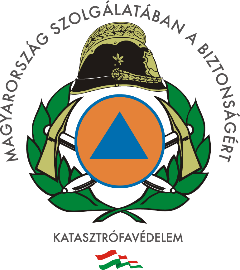 VÉDELEM TUDOMÁNYkatasztrófavédelmi online tudományos folyóiratSzerzői nyilatkozatSzerző neve:Társszerző(k) neve(i):Szerző munkahelye, beosztása:Szerző levelezési címe:Szerző mobiltelefon száma:A cikk címe: